СООБЩЕНИЕо проведении внеочередного Общего собрания акционеровОткрытого акционерного общества «Хантымансийскгеофизика»Место нахождения общества: Россия, Ханты – Мансийский автономный округ – Югра,                            г. Ханты – Мансийск, ул. Сутормина, д. 16Уважаемый акционер!		Доводим до Вашего сведения, что на заседании Совета директоров открытого акционерного общества «Хантымансийскгеофизика» (далее по тексту – Общество), состоявшемся 02 сентября 2016 года принято решение о созыве внеочередного Общего собрания акционеров Общества «18» октября 2016 года.		Форма проведения Общего собрания акционеров Общества – принятие решений по вопросам повестки дня путем заочного голосования.		Дата, на которую определяются (фиксируются) лица, имеющие право на участие в Общем собрании акционеров: «13» сентября 2016 года.		Категория (типы) акций, владельцы которых имеют право голоса по вопросу повестки дня Общего собрания акционеров: акции обыкновенные.		Дата окончания приема бюллетеней для голосования: 18 октября 2016 года. Адрес, по которому будут приниматься заполненные бюллетени: 625000, г. Тюмень, Главпочтампт,                  а/я 3552 (регистратор ЗАО «Сургутинвестнефть»). При голосовании представителей акционеров к бюллетеням должна быть приложена доверенность, которая  оформляется в соответствии с требованиями пункта 1 статьи 57 Федерального закона от 26.12.1995 №208-ФЗ «Об акционерных обществах» и статьей 185.1 Гражданского кодекса РФ или удостоверена нотариально.		На собрании будет рассматриваться следующий вопрос, включенный в повестку дня:  Об одобрении сделки с Публичным акционерным обществом Банк «Финансовая Корпорация Открытие», в совершении которой имеется заинтересованность. 		Для Вашего ознакомления предоставлены следующие материалы: -  информация о сделке, - проект решения по вопросу повестки дня внеочередного Общего собрания акционеров Общества.	Ознакомиться с вышеуказанными материалами к внеочередному Общему собранию акционеров Общества можно по адресу: Россия, Ханты-Мансийский автономный округ - Югра, г. Ханты-Мансийск, ул. Сутормина, д. 29  в период с «28» сентября 2016 года по «18» октября 2016 года в рабочие дни с 09:00 часов до 16:00 часов по местному времени. Совет директоров ОАО «ХМГ»     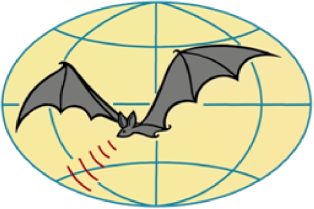 ОТКРЫТОЕ АКЦИОНЕРНОЕ ОБЩЕСТВО«ХАНТЫМАНСИЙСКГЕОФИЗИКА»ИНН 8601001356  ОГРН 1028600508628ОТКРЫТОЕ АКЦИОНЕРНОЕ ОБЩЕСТВО«ХАНТЫМАНСИЙСКГЕОФИЗИКА»ИНН 8601001356  ОГРН 1028600508628628002, Ханты-Мансийский АО – Югра,г.Ханты-Мансийск, ул.Сутормина, 29.сайт: gseis.ruТелефон: (3452) 53-25-00 доб. 75532, 75500ederyabina@gseis.ru